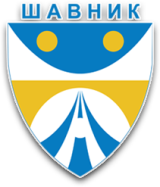                         OPŠTINA ŠAVNIK                           SLUŽBA ZA POLJOPRIVREDU I RURALNI RAZVOJ- ZAHTJEV ZA ISPLATU SREDSTAVA-podrške mljekarskoj proizvodnjiPotpisujući ovaj document, potvrđujem pod punom krivičnom i materijalnom odgovornošću da su podaci u ovom dokumentu tačni i pouzdani.Saglasan sam da obezbijedim puni pristup kontrolorima Opštine Šavnik uvid u investiciju i cjelokupnu dokumentaciju koja se odnosi na predmet podrške po ovom Javnom pozivu.                                                                                                                                                 Pripremljeno u ___________________________________                                                                                                                                                          Podnosioc zahtjeva___________________________________Datum podnošenja zahtjeva ______  _____   2022.godine.Ime i prezimeAdresa podnosioca zahtjevaJMBG Kontakt telefonBroj Rješenja odobravanja podrškeBrojNeophodna dokumentacijaObilježiti sa x1.Zahtjev za isplatu odobrenih sredstava2.Rješenje o odobravanju podrške za investiciju3.Dokaz o uplati svog dijela računa za navedenu robu  4. Garantni list i deklaracija kupljene robe